Повторение «Электромагнитное поле»А1. Магнитное поле порождается…движущимися заряженными частицаминеподвижными заряженными частицамипроводником с эл. токомэлектронамиА2. По картине магнитных линий можно судить о…направлении магнитного полявеличине магнитного полянаправлении и величине магнитного полянаправлении тока в проводникеА3.Вокруг прямолинейного проводника с током образуется…Однородное магнитное полеНеоднородное магнитное полеКак однородное, так и неоднородное магнитное полеВихревое электрическое полеА4. Сила Ампера- это сила…с которой магнитное поле действует на внесённый в него единичный электрический зарядс которой магнитное поле действует на внесённый в него проводник с токомс которой магнитное поле действует на внесённый в него постоянный магнитс которой магнитное поле действует на внесённый в него электромагнитА5. Вектор магнитной индукции обозначается символом1) 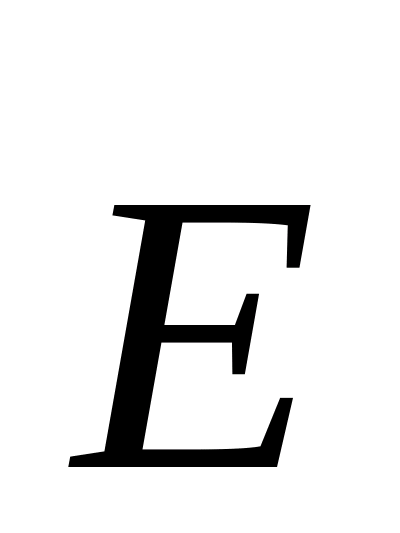 2) 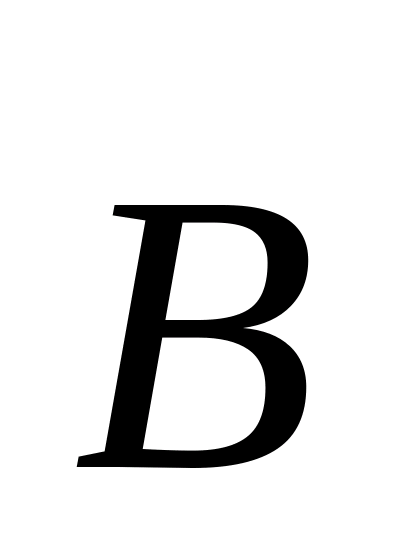 3) 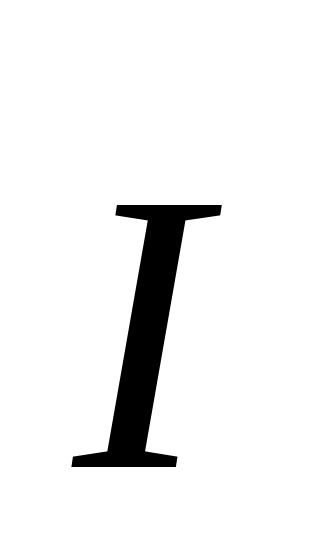 4) 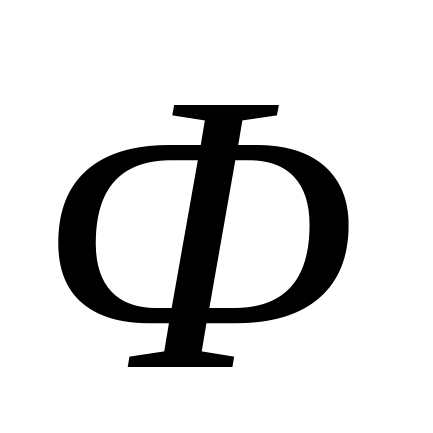 А6. Стандартная частота промышленного тока, применяемого в России…60 Гц220 В50 Гц125 мАА7. В электромагнитной волне периодически меняются физические величины…Векторы  и 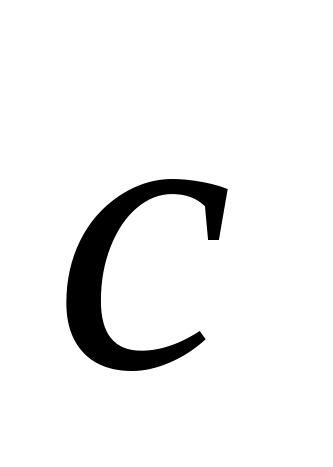 Векторы  и Векторы  и Векторы  ,  и В1. Магнитное поле действует с силой  на частицу,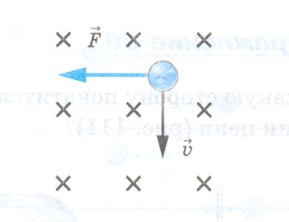 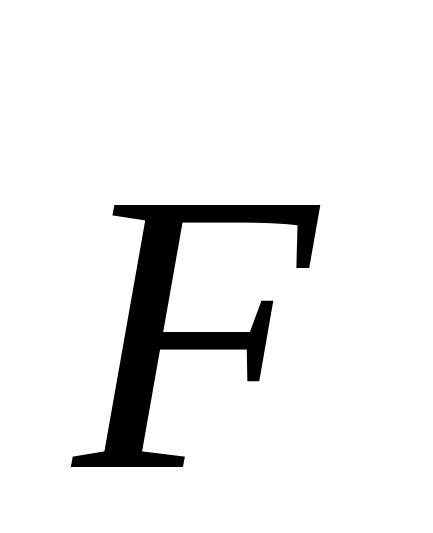 Движущуюся со скоростью υ. Определите знак заряда частицы.В2. В однородное магнитное поле перпендикулярно линиям магнитной индукции поместилиПрямолинейный проводник длиной 10см, по которому протекает ток силой 4А.Определите индукцию этого поля, если оно действует на проводник с силой 0,2Н.Повторение «Строение атома и атомного ядра"1. Что общего между ракетой и кальмаром? 2. Фамилия, имя и годы жизни ученого, подарившего миру 3 закона механики? 3. Почему мы не замечаем движения Земли вокруг Солнца, хотя скорость этого движения 30 км/с? 4. Устройство, работающее на слабых токах, при помощи которого можно управлять цепью, сила тока в которой велика. 5. Ученый, объяснивший намагниченность железа и стали электрическими токами, которые циркулируют внутри каждой молекулы этих веществ6. Место магнита, где наблюдается наиболее сильное магнитное поле.7. Энергия ионизирующего излучения, поглощенная облучаемым веществом, рассчитанная на единицу его массы.8. Ядро атома состоит из протонов и... 9. Химический радиоактивный элемент, являющийся сырьем для получения атомной энергии. 10. Механическое взаимодействие между твердыми телами, возникающее в месте их соприкосновения и препятствующее их взаимному перемещению.11. Тело, обладающее намагниченностью, т.е. создающее магнитное поле. 12. Белку с лапками, полными орехов, посадили на гладкий горизонтальный стол и толкнули вдоль него. Приблизившись к краю стола, белка почувствовала опасность. Она знала закон движения Ньютона и, пользуясь одним из них, предотвратила свое падение на пол. Каким образом? 13. Линия, по которой движется тело. 14. Электрически нейтральная элементарная частица с массой покоя, равной 1,674920 · 20-27 кг. 15. Семья французских физиков, создавшая учение о радиоактивности. 16. Что такое период колебаний? 17. Что называется математически маятником? 18. Что такое волна? 19. В результате чего образуется эхо? 